http://www.kremlinrus.ru/news/165/65721/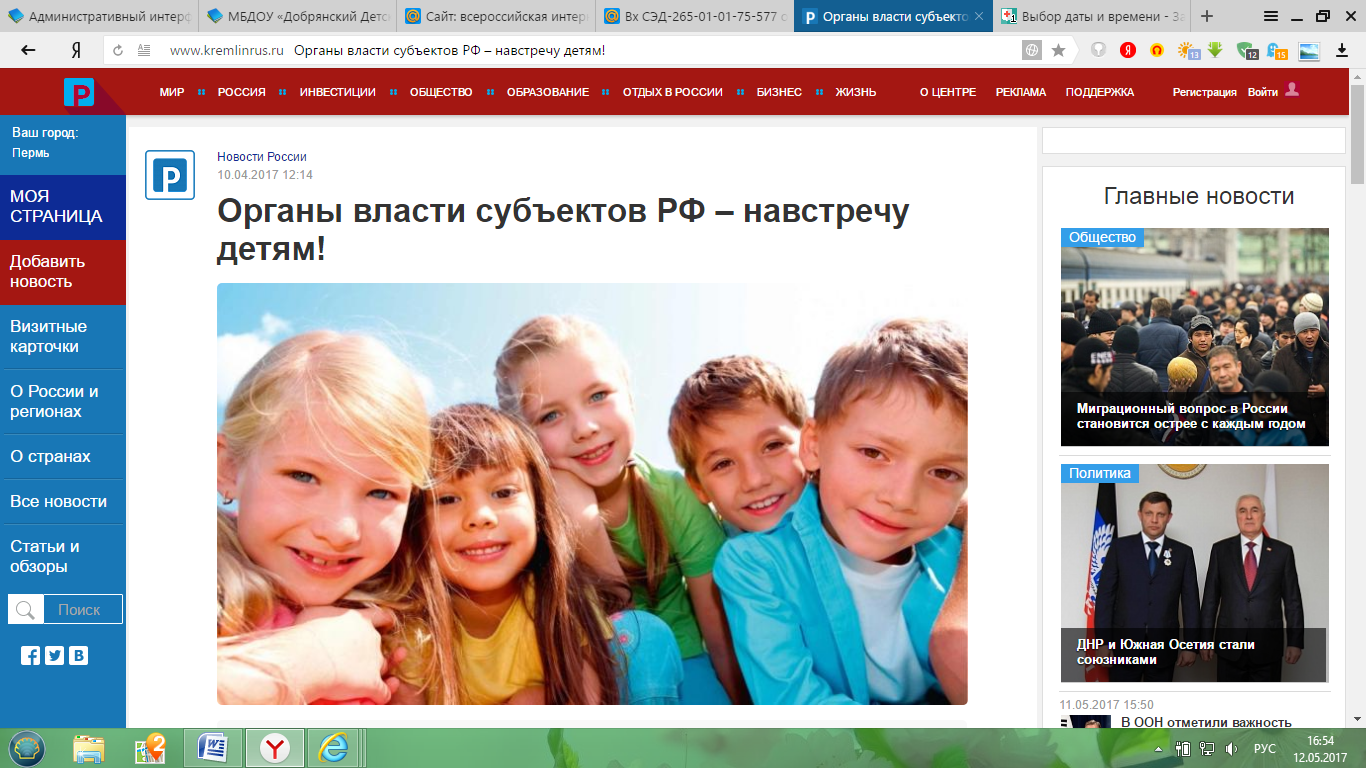 